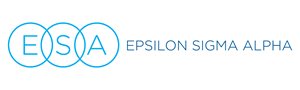  CouncilChaplain's Report Form – 2023-2024Name of person to receive card_____________________________________________Address_________________________________________City_____________________________ State_____   Zip_______________________Chapter_______________________________________________________________Occasion: Birth (boy/girl)____________________________________________________    Relationship to member___________________________________________    Death (relationship to member)_______________________________________    Death of member________________________________________________    Illness (nature of)________________________________________________    Marriage______________________________________________________    Other___________________________________________________________Information received from________________________________________________Chapter______________________________________________________________If you know of someone who needs a card, please contact me or fill out the form and send it to me. Jacci Gantz405-992-5954jaccig48@aol.comchaplain@oklaesa.org